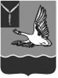 АДМИНИСТРАЦИЯ  ПОДЛЕСНОВСКОГО    муниципального образования МАРКСОВСКОГО МУНИЦИПАЛЬНОГО РАЙОНАСаратовской областиПОСТАНОВЛЕНИЕот 25.05.2018 г. N 34Об утверждении плана мероприятий по заключению концессионного соглашения в отношении объектов централизованной инфраструктуры холодного водоснабжения, находящихся в собственности Подлесновского муниципального образования, Марксовского муниципального района и передаче указанных объектов в концессиюВ соответствии с Федеральным законом от 21.07.2005 №115-ФЗ «О концессионных соглашениях», с целью привлечения инвестиций, обеспечения эффективного использования имущества, находящегося в муниципальной собственности, на условиях концессионных соглашений и повышение качества товаров, работ, услуг, предоставляемых потребителям, Решения Совета Подлесновского МО № 7/20 от 04.05.2018  «О проведении открытого конкурса на право заключения концессионного соглашения», Уставом Подлесновского муниципального образования Марксовского муниципального районаПостановляетУтвердить план мероприятий по заключению концессионного соглашения в отношении объектов централизованной инфраструктуры холодного водоснабжения, находящихся в собственности Подлесновского муниципального образования Марксовского муниципального района и передаче указанных объектов в концессию согласно приложению к настоящему постановлению. Контроль за исполнением настоящего постановления оставляю за собой. Настоящее постановление подлежит обнародованию и вступает в силу со дня его обнародования.Глава администрации Подлесновскогомуниципального образования				    Е.В. БерезинаПриложение № 1к постановлению администрацииПодлесновского муниципального образования от____________№____График подготовки и объявления конкурса на право заключения концессионного соглашения на объекты холодного водоснабжения, находящиеся в муниципальной собственности Подлесновского МОГлава администрации Подлесновскогомуниципального образования				    Е.В. Березина№ п/пЭтапы подготовки и объявления конкурса на право заключения концессионного соглашенияСрок исполнения1Администрация Подлесновского муниципального района (далее – Администрация) создает рабочую группу по подготовке конкурсной документации До 25.05.20182Администрация выверяет объекты имущественного комплекса, планируемого к передаче в концессию на предмет выявления незарегистрированного недвижимого имущества. Перечень выявленных объектов проверяется на соответствие ч.5 ст.39 Федеральный закон «О концессионных соглашениях» от 21.07.2005 №1153-ФЗ (далее Закон) и оформляется согласно ч.6-18ст.39 Закона, а так же земельные участки, планируемые к передачеДо 25.01.20193Администрация завершает опубликование перечня незарегистрированного недвижимого имущества, при его наличии в составе имущества, планируемого к передаче по КС до30.01.20194Администрация направляет в комитет государственного регулирования тарифов Саратовской области (далее-Комитет) заявление о подготовке конкурсной документации и прилагаемые документыдо25.03.20195Если заявление не соответствует п.62 Правил регулирования тарифов в сфере водоснабжения, то Комитет после его поступление запрашивает недостающие сведения25.03.2019-29.03.20196Администрация после получения вышеназванного запроса предоставляет недостающие сведения в КомитетДо 02.04.20197Комитет дает ответ на заявление о  подготовке конкурсной документации02.04-03.06.20198Администрация создает конкурсную комиссиюС 25.03.2019 по 02.04.20199Рабочая группа готовит конкурсную документацию и проект концессионного соглашенияДо 15.06.201910Администрация направляет проект концессионного на согласование в уполномоченный орган от субъекта РФДо 29.06.201911Администрация после получения согласования на проект концессионного соглашения принимает решение о заключении концессионного соглашенияДо 27.09.201912Утверждение конкурсной документации До 05.10.201913Объявление конкурса на заключение концессионного соглашения06.10.2019- 26.12.201914Проведение конкурса, заключение концессионного соглашенияДо 25.01.2020